Comment l’aménagement du territoire peut-il réduire les contraintes de la France d’outre-mer ? JE LOCALISE ET JE MEMORISE QUELQUES TERRITOIRES ULTRAMARINSSous la forme d’un tableau, résume les contraintes et les atouts des territoires ultramarins : A partir des informations du tableau, réalise un croquis pour mettre en évidence les contraintes d’un territoire ultramarin.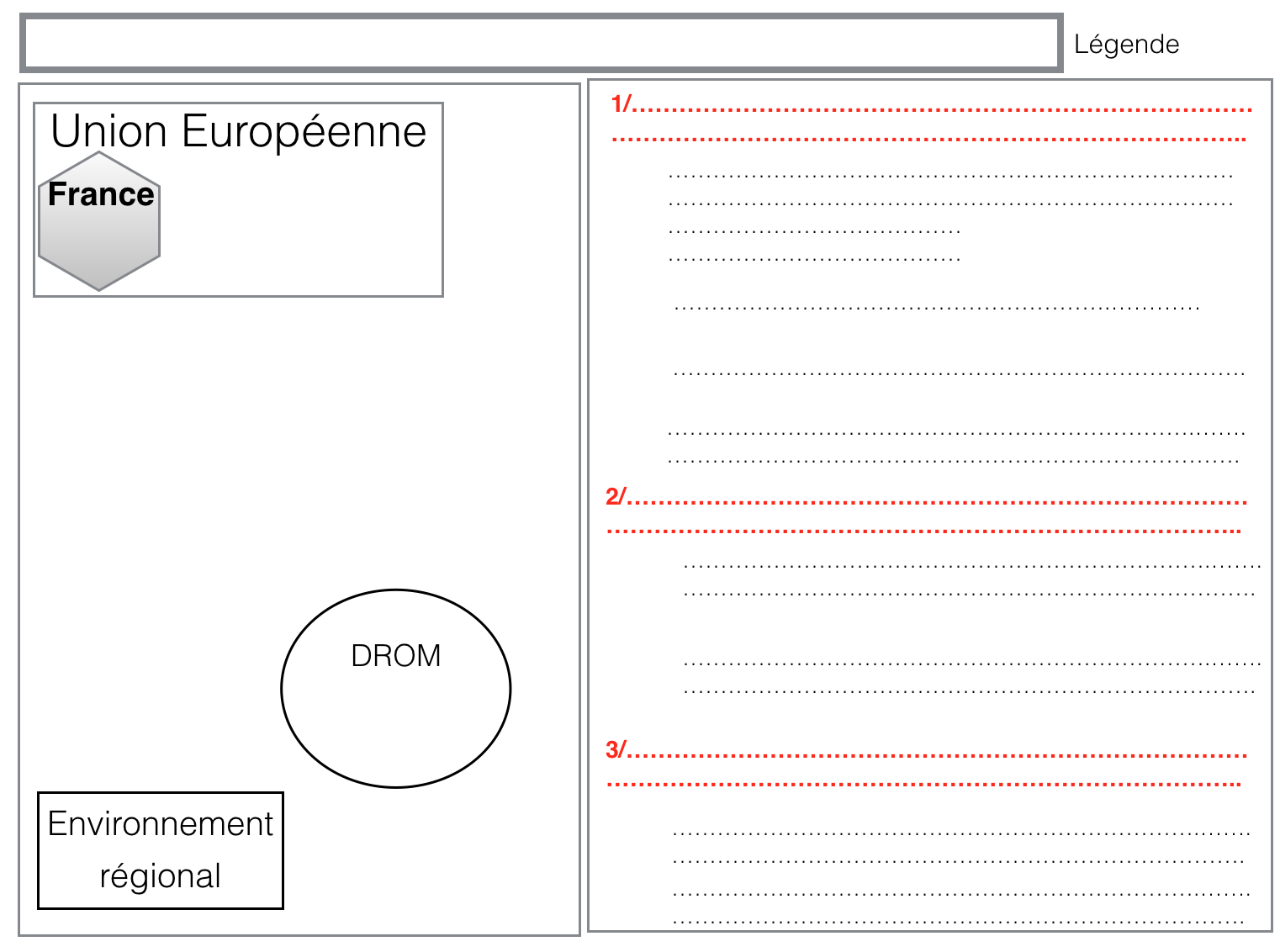 OcéanOcéanOcéanOcéanOcéanOcéanNom du territoire ultramarinDistance avec la métropoleNom du territoire ultramarinDistance avec la métropoleNom du territoire ultramarinDistance avec la métropoleContinent : Continent : Nom du territoire ultramarinDistance avec la métropoleGuyaneHandicaps des territoires ultramarinsAtouts des territoires ultramarins